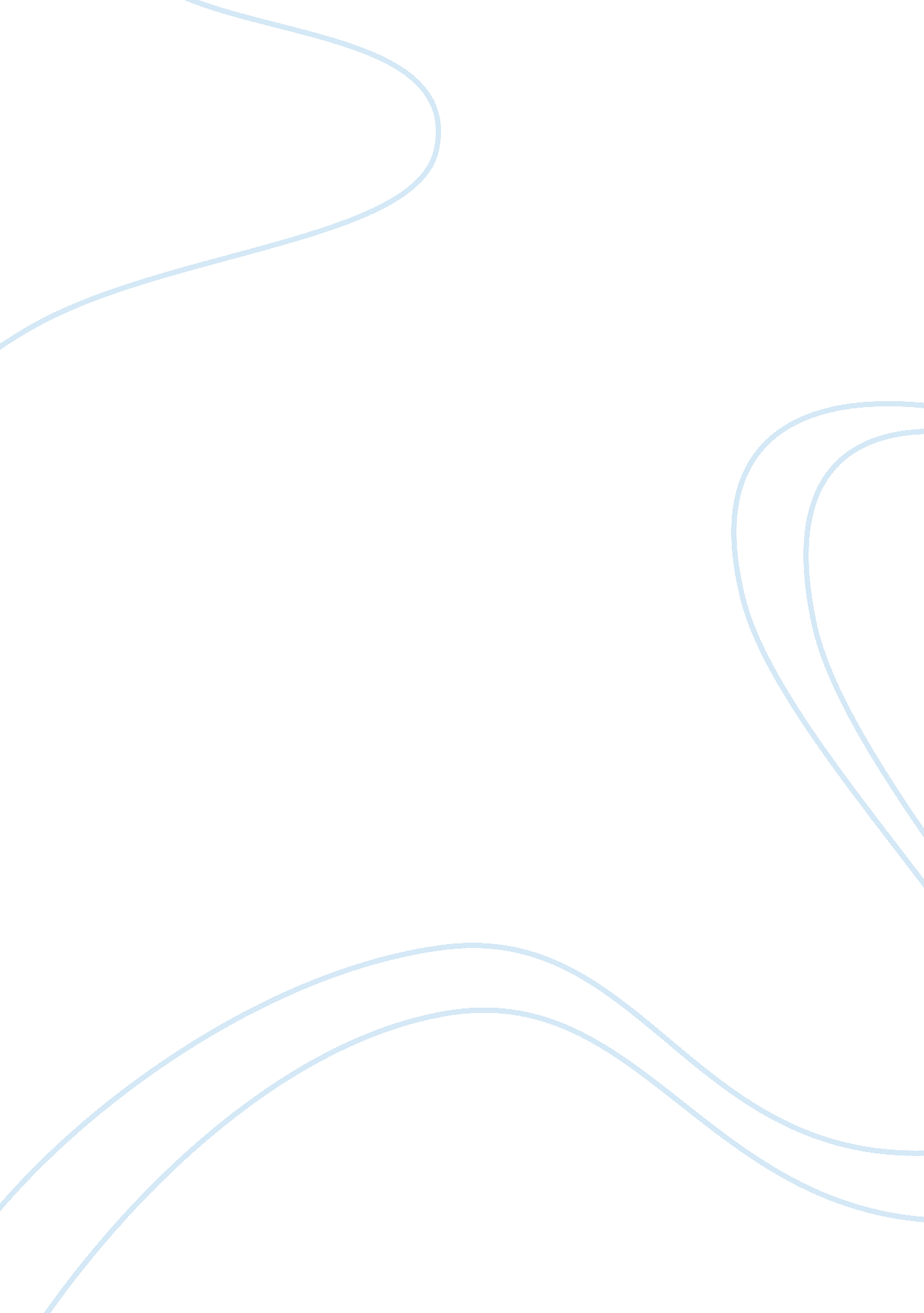 Computerized enrollment systemTechnology, Computer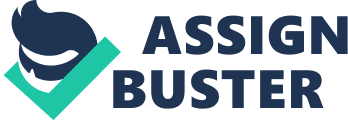 Computer System is a system that maintains the control and the process that flow in a computer. It helps us to lessen the long and manual process, reduce errors in adding names of students, manage and control the process during enrollment period. It can also help us lessen the time we spend In working manually, helps students to finish enrolling at an early time. In this generation where technologies are everywhere, most people are now into gadgets, one of these gadgets is the computer. Companies, Hospitals, Schools and even at home have computer because we believe this thing can help us in every robber we find difficult to answer. We can say that everything we need to know can be found In the computer. Let's find out what are the things to consider in creating a system that can help improve the process of enrollment in Appearance Elementary School Central. 1. 1 BACKGROUND OF THE SCHOOL Appearance Elementary School Central In 1915, Gabon School was built. Behind all these was a man, Mr.. Andrea Buenaventura who was then the Barraging Captain. Like any father who wanted to give welfare to his children, he gave a land for building a school. It is 11, 760 square meter and has 55 classrooms plus 11 non-academic offices. It is also the first elementary school with complete program for the students In Appearance. With the help and guidance of Ms. Norma Barbara, the name of school was changed to Appearance Elementary School Central. In 1998, another building was built, the DEPTH and SOFT Building, which is today called the Bldg. 4 and Bldg. #6. In 2004, the building of Baking Lifespan was burned; the said building was reconstructed and now called Building #5. Today, it has 98 and 3 LSI teachers plus 23 employees including Clerks, Guards and Administrative Aides. It also has 4, 747 students enrolled in the school. Appearance Elementary School central is committed to educate the youth and open a great opportunity for those below the poverty level to be disciplined, literate, productive, competent, and useful citizen of the country. This study is proposed to change the manual process of enrollment to computerized enrollment system. It focused on adding of data and information and also for easy searching of information. The study does not cover any other classrooms or other facilities inside Appearance Elementary School Central. 1. 7 SIGNIFICANCE OF THE STUDY Our study proposed to Appearance Elementary School Central will be helpful to the school in a way that it will provide fast and reliable process during enrollment period. By using computerized enrollment system, the school can now easily accommodate enrollees unlike the manual process they are using today. To the people involved such as the students, parents and teachers, this program is very essential because it can help them lessen the time they spent in the school during this period. We all know that parents and teachers are the busiest person during enrollment, by having this new system; they can do another things rather than Just staying at school the whole day. To the Registrar, Librarian and Cashiers Offices, this program will provide them easy searching of student's records and information. 